443/18Mineral Titles ActNOTICE OF LAND CEASING TO BE A  MINERAL TITLE AREAMineral Titles ActNOTICE OF LAND CEASING TO BE A  MINERAL TITLE AREATitle Type and Number:Exploration Licence 30181Area Ceased on:04 October 2018Area:22 Blocks, 71.88 km²Locality:HELENName of Applicant(s)/Holder(s):100% DIAMOND HARD PTY LTD [ACN. 611 193 938]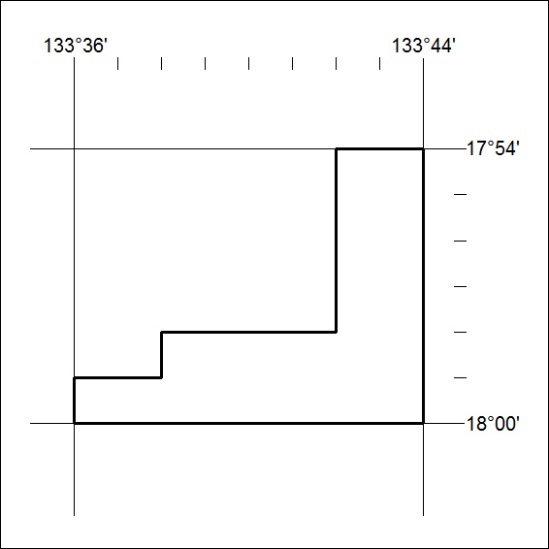 